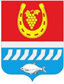 администрациЯ Цимлянского районаПОСТАНОВЛЕНИЕ__.01.2021№ ___г. ЦимлянскО внесении изменений в постановлениеАдминистрации Цимлянского района от 04.12.2018 № 877 «Об утверждении муниципальной программы Цимлянскогорайона «Экономическое развитие»В соответствии с постановлением Администрации Цимлянского района от 01.03.2018 № 101 «Об утверждении Порядка разработки, реализации и оценки эффективности муниципальных программ Цимлянского района», решением Собрания депутатов Цимлянского района от 22.12.2020 № 318 «О бюджете Цимлянского района на 2021 год и на плановый период 2022 и 2023 годов»,Администрация Цимлянского районаПОСТАНОВЛЯЕТ:1. Внести в постановление Администрации Цимлянского района от 04.12.2018 № 877 «Об утверждении муниципальной программы Цимлянского района «Экономическое развитие» изменения, согласно приложению.2. Контроль за выполнением постановления возложить на первого заместителя главы Администрации Цимлянского районаНочевкину Е.Н.Глава АдминистрацииЦимлянского района	В.В. СветличныйПостановление вноситотделэкономическогопрогнозированияи закупокПриложениек постановлениюАдминистрацииЦимлянского районаот __.01.2021 №___ИЗМЕНЕНИЯ, вносимые в постановление Администрации Цимлянского районаот 04.12.2018 № 877 «Об утверждениимуниципальной программы Цимлянского района«Экономическое развитие»В приложении к постановлению строку «Ресурсное обеспечение программы» раздела «Паспортмуниципальной программы Цимлянского района «Экономическое развитие» изложить в редакции:В приложении к постановлению строку «Ресурсное обеспечение подпрограммы» раздела «Паспорт подпрограммы «Развитие субъектов малого и среднего предпринимательства в Цимлянском районе»изложить в редакции:«Приложение № 2к муниципальной программе Цимлянского района «Экономическое развитие»	4. Приложение № 3, № 4 к муниципальной программе «Экономическое развитие»изложить в редакции:«Приложение № 3к муниципальной программе Цимлянского района«Экономическое развитие»РАСХОДЫ 
местного бюджета на реализацию муниципальной программы 
Цимлянского района «Экономическое развитие»«Приложение № 4к муниципальной программе Цимлянского района «Экономическое развитие»РАСХОДЫна реализацию муниципальной программы Цимлянского района «Экономическое развитие»Управляющий делами                                                                               А.В. КуликРесурсное обеспечение муниципальной программы Цимлянского района–общий объем финансирования муниципальной программы составляет общий объем финансирования муниципальной программы составляет 685,4тыс. рублей:в 2019 году –77,4 тыс. рублей;в 2020 году – 51,0 тыс. рублей;в 2021 году –46,5тыс. рублей;в 2022 году – 48,4 тыс. рублей;в 2023 году – 48,4 тыс. рублей;в 2024 году – 52,3 тыс. рублей;в 2025 году – 54,4 тыс. рублей;в 2026 году – 56,6 тыс. рублей;в 2027 году – 58,9 тыс. рублей;в 2028 году – 61,3 тыс. рублей;в 2029 году – 63,8 тыс. рублей;в 2030 году – 66,4 тыс. рублей.в том числе:1. Средств местного бюджета – 685,4тыс. рублей:в 2019 году –77,4 тыс. рублей;в 2020 году – 51,0 тыс. рублей;в 2021 году –46,5тыс. рублей;в 2022 году – 48,4 тыс. рублей;в 2023 году – 48,4 тыс. рублей;в 2024 году – 52,3 тыс. рублей;в 2025 году – 54,4 тыс. рублей;в 2026 году – 56,6 тыс. рублей;в 2027 году – 58,9 тыс. рублей;в 2028 году – 61,3 тыс. рублей;в 2029 году – 63,8 тыс. рублей;в 2030 году – 66,4 тыс. рублей.2. Средства областного бюджета – 0,0 тыс. рублей:в 2019 году – 0,0 тыс. рублей;в 2020 году – 0,0 тыс. рублей;в 2021 году – 0,0тыс. рублей;в 2022 году – 0,0 тыс. рублей;в 2023 году – 0,0 тыс. рублей;в 2024 году – 0,0 тыс. рублей;в 2025 году – 0,0 тыс. рублей;в 2026 году – 0,0тыс. рублей;в 2027 году – 0,0 тыс. рублей;в 2028 году – 0,0 тыс. рублей;в 2029 году – 0,0 тыс. рублей;в 2030 году – 0,0 тыс. рублей.3. Средств федерального бюджета- 0,0 тыс. рублей:в 2019 году – 0,0 тыс. рублей;в 2020 году – 0,0 тыс. рублей;в 2021 году – 0,0тыс. рублей;в 2022 году – 0,0 тыс. рублей;в 2023 году – 0,0 тыс. рублей;в 2024 году – 0,0 тыс. рублей;в 2025 году – 0,0 тыс. рублей;в 2026 году – 0,0тыс. рублей;в 2027 году – 0,0 тыс. рублей;в 2028 году – 0,0 тыс. рублей;в 2029 году – 0,0 тыс. рублей;в 2030 году – 0,0 тыс. рублей.Ресурсное обеспечение подпрограммы 2–общий объем финансирования муниципальной программы составляет общий объем финансирования муниципальной программы составляет 685,4 тыс. рублей:в 2019 году –77,4 тыс. рублей;в 2020 году – 51,0 тыс. рублей;в 2021 году –46,5 тыс. рублей;в 2022 году – 48,4 тыс. рублей;в 2023 году – 48,4 тыс. рублей;в 2024 году – 52,3 тыс. рублей;в 2025 году – 54,4 тыс. рублей;в 2026 году – 56,6 тыс. рублей;в 2027 году – 58,9 тыс. рублей;в 2028 году – 61,3 тыс. рублей;в 2029 году – 63,8 тыс. рублей;в 2030 году – 66,4 тыс. рублей.в том числе:1. Средств местного бюджета – 685,4 тыс. рублей:в 2019 году –77,4 тыс. рублей;в 2020 году – 51,0 тыс. рублей;в 2021 году –46,5 тыс. рублей;в 2022 году – 48,4 тыс. рублей;в 2023 году – 48,4 тыс. рублей;в 2024 году – 52,3 тыс. рублей;в 2025 году – 54,4 тыс. рублей;в 2026 году – 56,6 тыс. рублей;в 2027 году – 58,9 тыс. рублей;в 2028 году – 61,3 тыс. рублей;в 2029 году – 63,8 тыс. рублей;в 2030 году – 66,4 тыс. рублей.2. Средства областного бюджета – 0,0 тыс. рублей:в 2019 году – 0,0 тыс. рублей;в 2020 году – 0,0 тыс. рублей;в 2021 году – 0,0тыс. рублей;в 2022 году – 0,0 тыс. рублей;в 2023 году – 0,0 тыс. рублей;в 2024 году – 0,0 тыс. рублей;в 2025 году – 0,0 тыс. рублей;в 2026 году – 0,0тыс. рублей;в 2027 году – 0,0 тыс. рублей;в 2028 году – 0,0 тыс. рублей;в 2029 году – 0,0 тыс. рублей;в 2030 году – 0,0 тыс. рублей.3. Средств федерального бюджета- 0,0 тыс. рублей:в 2019 году – 0,0 тыс. рублей;в 2020 году – 0,0 тыс. рублей;в 2021 году – 0,0тыс. рублей;в 2022 году – 0,0 тыс. рублей;в 2023 году – 0,0 тыс. рублей;в 2024 году – 0,0 тыс. рублей;в 2025 году – 0,0 тыс. рублей;в 2026 году – 0,0тыс. рублей;в 2027 году – 0,0 тыс. рублей;в 2028 году – 0,0 тыс. рублей;в 2029 году – 0,0 тыс. рублей;в 2030 году – 0,0 тыс. рублей.В приложении № 2 к муниципальной программе «Экономическое развитие» пункт 6 изложить в редакции:В приложении № 2 к муниципальной программе «Экономическое развитие» пункт 6 изложить в редакции:В приложении № 2 к муниципальной программе «Экономическое развитие» пункт 6 изложить в редакции:6.Основное мероприятие 2.3 «Консультационная и информационная поддержка субъектов малого и среднего предпринимательстваи граждан, желающих организовать собственное дело, в т. ч. в социальной сфере, а также по видам деятельности, осуществление которых признается социальным предпринимательством»Администрация Цимлянского района (отдел экономического прогнозирования и закупок Администрации Цимлянского района)201920301. Повышение информированности субъектов МСП.2. Формирование благоприятных условий для их выхода на внешние рынки.3. Оказание методической помощи субъектам МСПи гражданам, желающих организовать собственное дело, в т. ч. в социальной сфере.1. Низкие темпы роста создания новых предприятий.2. Блокирование выхода предпринимателей на внешние рынки.3. Снижение обеспеченности начинающих предпринимателей помещениями для ведения деятельностиВлияет на достижение показателей 2, 2.1, 2.2.Номер и наименование 
подпрограммы, основного мероприятия подпрограммыОтветственный 
исполнитель, 
соисполнитель, 
 участникКод бюджетной 
классификации расходовКод бюджетной 
классификации расходовКод бюджетной 
классификации расходовКод бюджетной 
классификации расходовКод бюджетной 
классификации расходовКод бюджетной 
классификации расходовОбъем расходов, всего (тыс. рублей)В том числе по годам реализациимуниципальной программы (тыс. рублей)В том числе по годам реализациимуниципальной программы (тыс. рублей)В том числе по годам реализациимуниципальной программы (тыс. рублей)В том числе по годам реализациимуниципальной программы (тыс. рублей)В том числе по годам реализациимуниципальной программы (тыс. рублей)В том числе по годам реализациимуниципальной программы (тыс. рублей)В том числе по годам реализациимуниципальной программы (тыс. рублей)В том числе по годам реализациимуниципальной программы (тыс. рублей)В том числе по годам реализациимуниципальной программы (тыс. рублей)В том числе по годам реализациимуниципальной программы (тыс. рублей)В том числе по годам реализациимуниципальной программы (тыс. рублей)В том числе по годам реализациимуниципальной программы (тыс. рублей)Номер и наименование 
подпрограммы, основного мероприятия подпрограммыОтветственный 
исполнитель, 
соисполнитель, 
 участникГРБСРзПрРзПрЦСРЦСРВР2019 2020 2021 2022 2023 2024 2025 202620272028202920301233445678910111213141516171819Муниципальная 
программа Цимлянского района«Экономическое развитие»всего,в том числе:ХХХХХХ685,477,451,046,548,448,452,354,456,658,961,363,866,4Муниципальная 
программа Цимлянского района«Экономическое развитие»Администрация Цимлянского района (отдел экономического прогнозирования и закупок Администрации Цимлянского района)902902XXXХ685,477,451,046,548,448,452,354,456,658,961,363,866,4Подпрограмма 1 «Создание благоприятных условий для привлечения инвестиций в Цимлянский район»всего, в том числе:ХХXXXX0000000000000Подпрограмма 1 «Создание благоприятных условий для привлечения инвестиций в Цимлянский район»Администрация Цимлянского района (отдел экономического прогнозирования и закупок Администрации Цимлянского района)902902XXXX0000000000000Основноемероприятие 1.1«Создание благоприятной для инвестиций административной среды на территории Цимлянского района»Администрация Цимлянского района (отдел экономического прогнозирования и закупок Администрации Цимлянского района)902902XXXX0000000000000Основноемероприятие 1.2 «Обеспечение мероприятий, направленных на формирование благоприятного инвестиционного имиджа»Администрация Цимлянского района (отдел экономического прогнозирования и закупок Администрации Цимлянского района)902902XXXX0000000000000Подпрограмма 2 «Развитие субъектов малого и среднего предпринимательства в Цимлянском районе»всего, в том числе:  ХХXXХX685,477,451,046,548,448,452,354,456,658,961,363,866,4Подпрограмма 2 «Развитие субъектов малого и среднего предпринимательства в Цимлянском районе»Администрация Цимлянского района (отдел экономического прогнозирования и закупок Администрации Цимлянского района)902902XXХX685,477,451,046,548,448,452,354,456,658,961,363,866,4Основное мероприятие 2.1 «Субсидии субъектам малого и среднего предпринимательства-начинающим предпринимателям на возмещение части затрат по организации собственного дела»Администрация Цимлянского района (отдел экономического прогнозирования и закупок Администрации Цимлянского района)902902ХХХХ0000000000000Основное мероприятие 2.2 «Содействие развитию организаций, образующих инфраструктуру поддержки предпринимательства»Администрация Цимлянского района (отдел экономического прогнозирования и закупок Администрации Цимлянского района)902902XXXX0000000000000Основноемероприятие 2.3 «Консультационная и информационная поддержка субъектов малого и среднего предпринимательстваи граждан, желающих организовать собст-венное дело, в т. ч. в социальной сфере, а также по видам деятельности, осуществление которых признается социальным предпринимательством»Администрация Цимлянского района (отдел экономического прогнозирования и закупок Администрации Цимлянского района)902902ХХХХ685,477,451,046,548,448,452,354,456,658,961,363,866,4Основноемероприятие 2.3 «Консультационная и информационная поддержка субъектов малого и среднего предпринимательстваи граждан, желающих организовать собст-венное дело, в т. ч. в социальной сфере, а также по видам деятельности, осуществление которых признается социальным предпринимательством»Администрация Цимлянского района (отдел экономического прогнозирования и закупок Администрации Цимлянского района)90290204120412132 00 22050244685,477,451,046,548,448,452,354,456,658,961,363,866,4Основноемероприятие 2.4 «Методическое, аналитическое, организационное обеспечение деятельности субъектов малого и среднего предпринимательства»Администрация Цимлянского района (отдел экономического прогнозирования и закупок Администрации Цимлянского района)902902XXXX0000000000000Основное мероприятие 2.5 «Пропаганда и популяризация предпринимательской деятельности среди молодежи»Администрация Цимлянского района (отдел экономического прогнозирования и закупок Администрации Цимлянского района)902902XXXX0000000000000Наименование муниципальной программы, номер и наименование подпрограммыИсточникфинансированияОбъем расходов, всего (тыс. рублей)В том числе по годам реализациимуниципальной программы (тыс. рублей)В том числе по годам реализациимуниципальной программы (тыс. рублей)В том числе по годам реализациимуниципальной программы (тыс. рублей)В том числе по годам реализациимуниципальной программы (тыс. рублей)В том числе по годам реализациимуниципальной программы (тыс. рублей)В том числе по годам реализациимуниципальной программы (тыс. рублей)В том числе по годам реализациимуниципальной программы (тыс. рублей)В том числе по годам реализациимуниципальной программы (тыс. рублей)В том числе по годам реализациимуниципальной программы (тыс. рублей)В том числе по годам реализациимуниципальной программы (тыс. рублей)В том числе по годам реализациимуниципальной программы (тыс. рублей)В том числе по годам реализациимуниципальной программы (тыс. рублей)Наименование муниципальной программы, номер и наименование подпрограммыИсточникфинансированияОбъем расходов, всего (тыс. рублей)2019 2020 2021 2022 2023 2024 2025 20262027202820292030123456789101112131415Муниципальная программа Цимлянского района«Экономическое развитие»Всего685,477,451,046,548,448,452,354,456,658,961,363,866,4Муниципальная программа Цимлянского района«Экономическое развитие»федеральный бюджет-------------Муниципальная программа Цимлянского района«Экономическое развитие»областной бюджет-------------Муниципальная программа Цимлянского района«Экономическое развитие»местный бюджет685,477,451,046,548,448,452,354,456,658,961,363,866,4Подпрограмма 1«Создание благоприятных условий для привлечения инвестицийв Цимлянском районе»Всего-------------Подпрограмма 1«Создание благоприятных условий для привлечения инвестицийв Цимлянском районе»федеральный бюджет -------------Подпрограмма 1«Создание благоприятных условий для привлечения инвестицийв Цимлянском районе»областной бюджет-------------Подпрограмма 1«Создание благоприятных условий для привлечения инвестицийв Цимлянском районе»местный бюджет-------------Подпрограмма 2«Развитие субъектов малого и среднего предпринимательствав Цимлянском районе»Всего685,477,451,046,548,448,452,354,456,658,961,363,866,4Подпрограмма 2«Развитие субъектов малого и среднего предпринимательствав Цимлянском районе»федеральный бюджет -------------Подпрограмма 2«Развитие субъектов малого и среднего предпринимательствав Цимлянском районе»областной бюджет-------------Подпрограмма 2«Развитие субъектов малого и среднего предпринимательствав Цимлянском районе»местный бюджет685,477,451,046,548,448,452,354,456,658,961,363,866,4